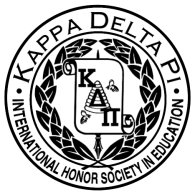 Agenda: October 22nd, 20148:30PM School of Education 115Welcome!*Monthly Collection –Socks and Underwear drive for Children's Home Society		         - $5 for Eliminate project*Monthly Raffle- $15 Michaels Giftcard*Member of the Month-  Rachel Redelico*Presentations- Katie Burke, Using Social Media and Technology in the ClassroomII. 	Points
	* Points are required to earn Honor Cord at graduation, you cannot buy them
	* 25 points for  juniors, 12 points for seniors (by the end of your senior year) 	* Points are logged individually on an honor system using Google Doc
https://docs.google.com/a/apps.tcnj.edu/spreadsheets/d/120fZDmDKy5dQ2Gw3FeClk-vYzaqQ vcb5mnt0jk78kM/edit#gid=0
	* Points are earned one point per hour of service unless otherwise specified and one point for 		   drive donations
III.         Committee Chair Announcements	*Two committees- Literacy Alive! and Fundraising	* Fundraising-- Ashley Teets	*Literacy Alive!--Still taking applicationsIV.	Upcoming Events	* Literacy Across the Curriculum Conference-- November 8th, 9:30-2pm
		-Volunteer opportunities for ushering or registration	*November monthly drive- canned food	* Fall Induction-- November 10th, 8:30pmV. 	Induction Ceremony * If you did not receive your certificate from spring induction, please email the account.VI.	Speakers
	* Kevin Mount- Global Student TeachingVII.	Stay Tuned* Next Meeting: Wednesday, November 19th*Facebook: Like us! “TCNJ KDP Honor Society”	*Website:www.kdpgammazeta.weebly.comMerchandiseT-shirts- $10
Long sleeve- $15
Sweatpants- $20
Water bottles- $7
Bags- $3